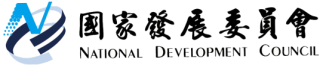 國家發展委員會 新聞稿春節何處去？來個地方創生小旅行！發布日期：111年 1月 31日發布單位：國土區域離島發展處春節即將到來，大家忙碌一整年，到了與家人好好團聚、休息一下，並且調養身心的時候了。政府近年積極推動地方創生，鼓勵鄉鎮與在地青年及團隊合作，提出地方發展願景，結合地方特色發展創生事業，創造在地生機、就業與人流，促進地方永續發展。另響應行政院振興經濟的五倍券政策，國發會結合台灣Pay，推出金額500元「地方創生券」活動，中籤民眾可至經過國發會會同相關部會推薦，具永續性、公益性及在地共好效益等地方創生內涵的適用店家體驗及消費，共同支持地方產業。自今（111）年元旦起，國發會並推出第二波加碼方案，民眾只要在今年4月30日前，在地方創生券適用店家，以台灣Pay綁定金融卡消費，下月即可享30%現金回饋至綁定帳戶。為方便民眾於春節期間返鄉過年或出遊時，能到鄰近家鄉的地方創生券適用店家走走逛逛，細細探索品味各式各樣的地方魅力和特色物產，國發會特別提供您結合地方創生店家之食、宿、遊、購、行小旅行遊程建議，分佈遍及全台，能逛得愜意，吃得豐盛，買得開心！請民眾遵循「COVID-19疫情期間民眾假期生活防疫指引」，並關注防疫指揮中心的防疫指示。儘量避開擁擠尖峰時段，保持社交距離。出遊用餐安排個人化套餐，不共食。同時隨身攜帶酒精或乾洗手，落實手部衛生，口罩尤其要戴好戴滿，留意自身及親友健康，開心出門旅遊，健康返家。有關如何使用地方創生券及地方創生小旅行遊程建議都公布在國發會地方創生券官網https://twrr-vouchers.ndc.gov.tw/store.php，地方創生券適用店家簡要資訊及導引地圖也在這裡，大家也可以利用網上的資訊，客製自己的小旅行。趕快上去看看吧！聯絡人：國土區域離島發展處 彭紹博處長聯絡電話：02-2316-5300轉5317